Projet d’ordre du jour réviséétabli par le Bureau de l’UnionAvertissement : le présent document ne représente pas les principes ou les orientations de l’UPOV	Ouverture de la session	Adoption de l’ordre du jour	Résultat de l’examen des documents par correspondance (document CAJ/78/12)	Rapport du Secrétaire général adjoint sur les faits nouveaux intervenus à l’UPOV (document CAJ/78/INF/2)	Rapport sur les faits nouveaux intervenus au sein du Comité technique (document CAJ/78/2)	Élaboration de documents d’orientation et d’information (documents CAJ/78/3 Rev.*, CAJ/78/4, CAJ/78/4 Add. et CAJ/78/11**)Documents d’information :UPOV/INF/16	Logiciels échangeables (révision) 
(document UPOV/INF/16/10 Draft 2)*UPOV/INF/17	Directives concernant les profils d’ADN : choix des marqueurs moléculaires et construction d’une base de données y relative (“Directives BMT”) (révision) (document UPOV/INF/17/2 Draft 6)*UPOV/INF/22	Logiciels et équipements utilisés par les membres de l’Union (révision) 
(document UPOV/INF/22/8 Draft 2)*UPOV/INF/23	Système de codes UPOV (document UPOV/INF/23/1 Draft 3)*Notes explicatives :UPOV/EXN/DEN	Notes explicatives sur les dénominations variétales selon la Convention UPOV (documents CAJ/78/11** et UPOV/EXN/DEN/1 Draft 6**)UPOV/EXN/EDV	Notes explicatives sur les variétés essentiellement dérivées selon l’Acte de 1991 de la Convention UPOV
(documents CAJ/78/4, CAJ/78/4 Add. et UPOV/EXN/EDV/3 Draft 2)	Produit de la récolte (documents CAJ/78/5* et CAJ/78/5 Add.)	Nouveauté des lignées parentales en rapport avec l’exploitation de la variété hybride (document CAJ/78/6)	Base de données sur les variétés végétales PLUTO (document CAJ/78/7)	Moteur de recherche de similitudes de l’UPOV aux fins de la dénomination variétale (document CAJ/78/8)	Orientations possibles sur l’utilisation de rapports d’examen DHS lorsque les demandeurs ne sont pas en mesure de remettre du matériel végétal (document CAJ/78/10)	Mesures visant à renforcer la coopération en matière d’examen (document CAJ/78/9)	Questions pour information :Base de données d’information UPOV (document CAJ/78/INF/3)UPOV PRISMA (document CAJ/78/INF/4)Techniques moléculaires (document CAJ/78/INF/5)	Programme de la soixante-dix-neuvième session	Adoption du rapport (selon le temps disponible)	Clôture de la session[Fin du document]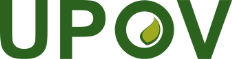 FUnion internationale pour la protection des obtentions végétalesComité administratif et juridiqueSoixante-dix-huitième sessionGenève, 27 octobre 2020CAJ/78/1 Rev.2Original : anglaisDate : 5 octobre 2021